Carta intestata della ParrocchiaI CAMPI IN ROSSO SONO INDICAZIONI DA INTEGRARE E/O CANCELLARE.MODULO RICHIESTA USO STANZA DELL’ORATORIORESPONSABILITA’ E REGOLAMENTO D’USOLa parrocchia concede il/i locale/i situato/i all’interno dell’immobile parrocchiale denominato _____________ sito in via _____ n. __ a _____________ . (indicare in modo preciso l’indicazione dei locali)Il comportamento di tutti i presenti deve essere rispettoso del luogo e del contesto: è responsabilità dell’organizzatore conoscere e far rispettare il Regolamento dell’Oratorio (da esporre o consegnare).L’uso degli ambienti è limitato allo svolgimento di _____________________________ . (indicare in modo specifico l’attività, per es. Festa di compleanno, assemblea condominiale,…)Il richiedente è custode degli spazi concessi per tutto il periodo dell’utilizzo. Deve comunicare prontamente al Responsabile dell’Oratorio l’eventuale danneggiamento degli ambienti.La Parrocchia non esercita alcuna vigilanza relativamente all’ingresso delle persone che intendono accedere agli ambienti concessi in uso.Gli ambienti devono essere riconsegnati entro l’ora indicata nel modulo di richiesta e in condizioni tali da poter essere subito utilizzati.La custodia dei minorenni presenti negli ambienti concessi in uso non è assunta dalla Parrocchia, ma dal richiedente. È richiesta la presenza di almeno un adulto responsabile durante tutto lo svolgimento dell’attività organizzata.La responsabilità per danni causati da coloro che partecipano o a coloro che partecipano all’interno degli ambienti concessi compete al richiedente.Sui muri non si possono appendere oggetti se non laddove siano stati fissati appositi supporti e/o ganci, oppure previa approvazione del Responsabile dell’Oratorio.Il richiedente deve provvedere alla pulizia accurata degli ambienti concessi in uso, al riordino degli arredi e alla rimozione di tutti gli addobbi, nonché alla sanificazione degli stessi in conto proprio. È fatto obbligo di utilizzare prodotti classificati come presidio medico chirurgico o igienizzanti.L’eventuale spazzatura deve essere raccolta negli appositi sacchi e deve essere depositata presso l’area destinata; qualora fosse contestata una violazione degli obblighi connessi alla raccolta differenziata, la sanzione dovrà essere pagata dal richiedente.L’osservanza delle norme relative al diritto d’autore, la cui tutela è affidata alla SIAE, e delle norme a protezione dell’inquinamento acustico compete al richiedente.La Parrocchia chiede come rimborso per le spese di energia elettrica, riscaldamento ed eventuali spese di pulizia un contributo di € ____________________.     (qualora il costo per l’uso della stanza non sia configurabile come rimborso spese sarà necessario emettere fattura per corrispettivo, comprensiva di IVA. In questo caso prendere contatto previso con il Servizio per la Pastorale Giovanile e degli Oratori)Tenuto conto che il trattamento dei dati personali sopra indicati è limitato a poter dar corso alla presente richiesta, considerato che il trattamento dei dati personali è necessario per permettere alla Parrocchia _______________ avente codice fiscale ___________, Titolare del trattamento, di poter dar corso alla richiesta di poter utilizzare la struttura sopra indicatale e, dunque, l’eventuale diniego al trattamento dei dati personali impedisce alla medesima di accogliere la presente richiesta, letta e ricevuta l’Informativa Privacy, il sottoscritto prende atto di quanto sopra in ordine al trattamento dei dati per le finalità indicate alla lett. c) dell’Informativa.Il richiedente, firmando il presente modulo, dichiara inoltre di MANLEVARE nel modo più ampio, il parroco da ogni e qualsiasi obbligazione di corrispondere compensi di alcun genere a titolo di risarcimento danni, indennizzi, rimborsi, ecc. nell’eventualità del verificarsi di un contagio da COVID19. Dichiara altresì di attenersi strettamente alle vigenti norme in materia di prevenzione dei contagi e si impegna alla sanificazione dello spazio concesso al termine del suo utilizzo attraverso la propria organizzazione di uomini e mezzi._______________________________Il/la sottoscritto/a ______________________________ residente a __________________________  in via __________________ n.____ telefono______________ mail________________________ a conoscenza del Regolamento, che accetta integralmente, richiede di poter utilizzare gli spazi concordati con il Responsabile dell’Oratorio:il giorno_____________________ dalle ore__________________ alle ore____________________
si veda calendario allegato
Data e luogo___________________________
Firma del richiedente_______________________ Firma del Parroco o del suo delegato ______________________INFORMATIVA AI SENSI DELL’ARTICOLO 13 DEL REGOLAMENTO UE 2016/679Ai sensi dell’art. 13 del Regolamento UE 2016/679 (di seguito “GDPR”) e del Decreto Generale della Conferenza Episcopale Italiana 2018, recante disposizioni a tutela delle persone e di altri soggetti rispetto al trattamento dei dati personali, desideriamo informarLa che i dati personali da Lei forniti formeranno oggetto di trattamento nel rispetto della normativa sopra richiamata e degli obblighi di riservatezza.Titolare del trattamento Il Titolare del trattamento è la Parrocchia __________________________________________ con sede in _______________________________, CF________________________________, legalmente rappresentata da ___________________________________ domiciliato per la carica in _______________________________. Finalità del trattamento Il trattamento dei dati personali da Lei forniti è necessario per poter dar corso alla richiesta di cui sopra (art. 6, lett. b, GDPR) e per adempiere gli obblighi legali (art. 6, lett. c, GDPR). Modalità di trattamento e conservazione Il trattamento sarà svolto in forma automatizzata e/o manuale, nel rispetto di quanto previsto dall’art. 32 del GDPR, ad opera di soggetti appositamente incaricati e in ottemperanza a quanto previsto dall’art. 29 GDPR. Le segnaliamo che, nel rispetto dei principi di liceità, limitazione delle finalità e minimizzazione dei dati, ai sensi dell’art. 5 GDPR, i Suoi dati personali saranno conservati per il periodo di tempo necessario per il conseguimento delle finalità per le quali sono raccolti e trattati. Ambito di comunicazione e diffusione Fatta salva la liceità del trattamento di cui al n. 2 (comunicazioni prescritte per adempiere il contratto o altri obblighi legali), La informiamo che i dati raccolti non saranno mai diffusi e non saranno oggetto di comunicazione a terzi. Trasferimento dei dati personali I suoi dati non saranno trasferiti né in Stati membri dell’Unione Europea né in Paesi terzi non appartenenti all’Unione Europea. Categorie particolari di dati personali.Ai sensi degli articoli 9 e 10 del Regolamento UE n. 2016/679, Lei potrebbe conferire al titolare del trattamento dati qualificabili come “categorie particolari di dati personali” e cioè quei dati che rivelano “l'origine razziale o etnica, le opinioni politiche, le convinzioni religiose o filosofiche, o l'appartenenza sindacale, nonché dati genetici, dati biometrici intesi a identificare in modo univoco una persona fisica, dati relativi alla salute o alla vita sessuale o all’orientamento sessuale della persona”. Tali dati sensibili potranno essere trattati solo nei limiti e per le finalità previste dall’art. 2, lett. b, GDPR (ad es. appartenenza ad enti con finalità politiche, filosofiche, religiose o sindacali). 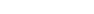 Diritti dell’interessato In ogni momento, Lei potrà esercitare, ai sensi degli articoli dal 15 al 22 del GDPR, fra i quali ricordiamo il diritto di: a)  chiedere la conferma dell’esistenza o meno di propri dati personali; b)  ottenere le indicazioni circa le finalità del trattamento, le categorie dei dati personali, i destinatari o le categorie di destinatari a cui i dati personali sono stati o saranno comunicati e, quando possibile, il periodo di conservazione; c)  ottenere la rettifica e la cancellazione dei dati; d)  ottenere la limitazione del trattamento; e)  proporre reclamo a un’autorità di controllo. 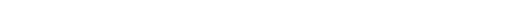 Può esercitare i Suoi diritti con richiesta scritta inviata al Titolare, al seguente indirizzo mail xxx@xxx.xxx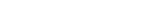 